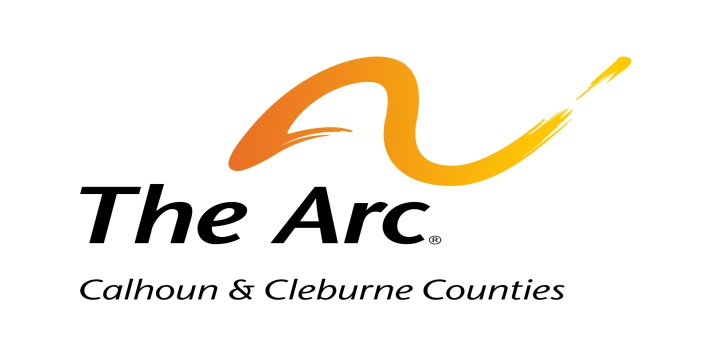 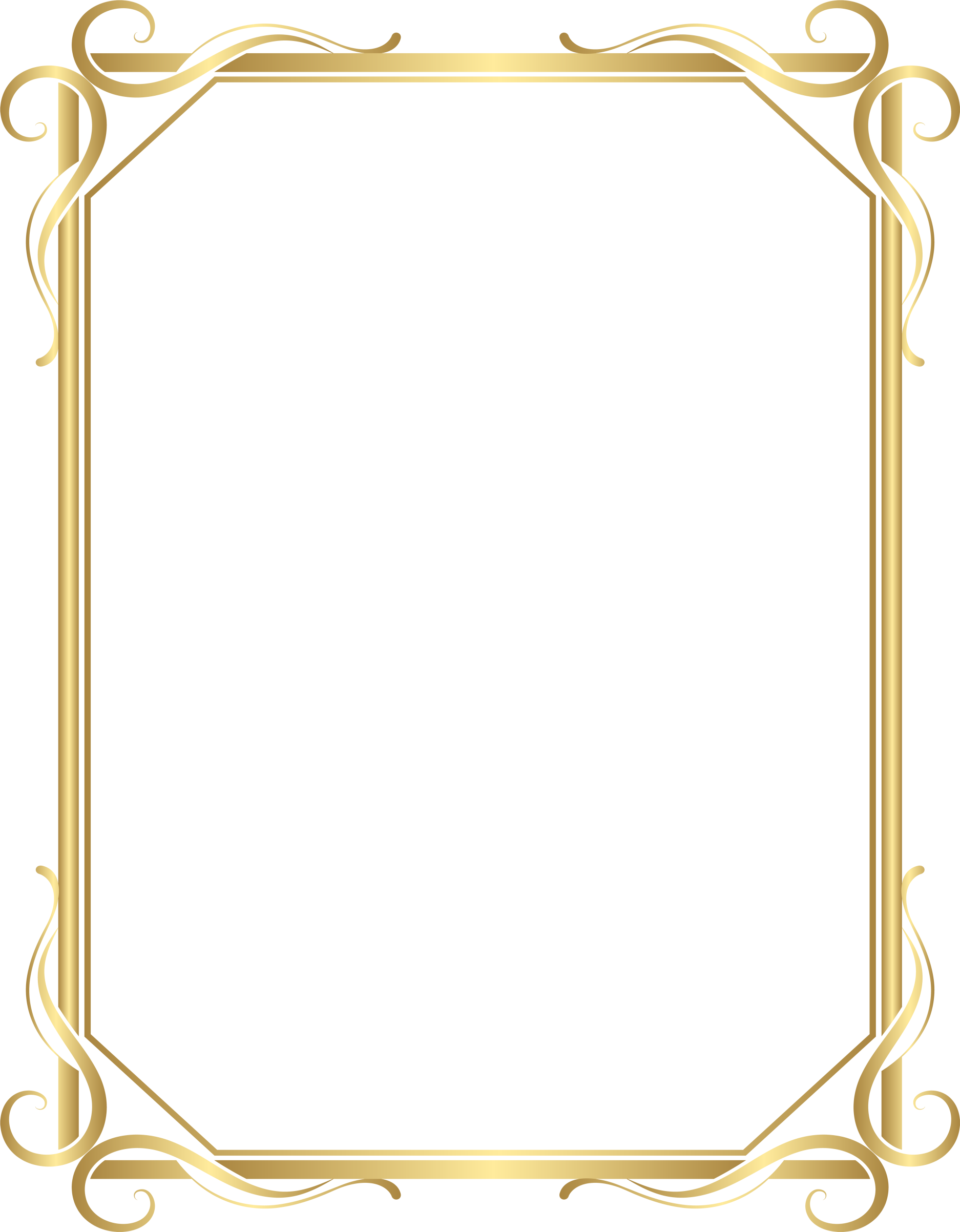 Invites you to join us at ourAnnual Meeting, Awards Banquet and Fashion ShowThursday, November 17, 2022Oxford Civic Center401 McCullars Lane, Oxford, AlBeginning at 5:30 p.m. in the gymnasium(All current members of The Arc are asked to join us for a brief General Membership Meeting in the auditorium at 5:00 p.m. to approve the slate of officers/board of directors)Please confirm your reservation at 256-236-2857 or Info@calhouncleburnearc.orgBy Thursday, November 10.